Аннотация: Настоящая работа направлена на изучение особенностей субъективного благополучия подростков с интеллектуальными нарушениями. В исследовании участвовало 600 участников (подростки с легкой и умеренной умственной отсталостью). Установлено, что в структуре субъективного благополучия подростков с интеллектуальными нарушениями можно выделить следующие значимые компоненты: переживание эмоционально-поведенческих проблем, переживание поддержки и помощи в семье, физическое самочувствие, социально-психологическое самочувствие, переживание достижений в деятельности. Выявлены показатели субъективного благополучия, детерминирующие самооценку подростков.Ключевые слова: субъективное благополучие, подростки с интеллектуальными нарушениями, физическое самочувствие, психическое здоровье, самооценка.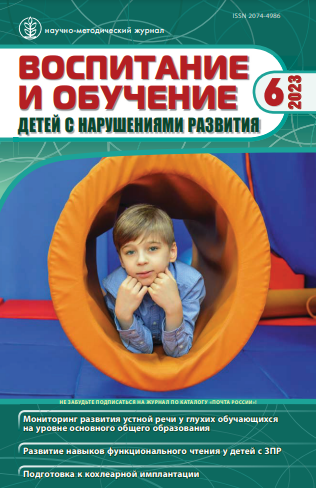 Бруцкая К.А., Нурлыгаянов И.Н. Особенности субъективного благополучия подростков с интеллектуальными нарушениями // Воспитание и обучение детей с нарушениями развития.  – 2023.  –№6.  – С. 31–40. https://doi.org/10.47639/2074-4986_2023_4_26